Конспект НОД по лексико- грамматическому строю речи в подготовительной группе для детей с общим недоразвитием речи по теме «Свято - Вознесенский храм- святыня города Курганинска».Автор: Жгутова Ирина Владимировна, учитель- логопед МБДОУ №1Краснодарский край город Курганинск.Коррекционно-образовательные задачи.Дать понятие о храме, как о доме Божьем, о месте особого присутствия Бога. Познакомить с правилами поведения в храме.Способствовать воспитанию любви к Богу, чувства благоговения перед святыней. Расширение представлений о родном городе,  достопримечательностях. Активизация и расширение  словаря по теме. Совершенствование грамматического строя речи : согласование всех членов предложения;Совершенствование навыка распространения предложения однородными членами. Установление причинно - следственных связей в предложении.Коррекционно-развивающие  задачи: развитие связной речи, зрительного восприятия и внимания, тонкой и общей моторики, координация речи с движением.Коррекционно-воспитательные задачи: - знакомство  со Свято-Вознесенским  храмом историко-архитектурной жемчужиной и знаковым символом Курганинского района формирование навыков сотрудничества, взаимопонимания, доброжелательности, самостоятельности, ответственности. Воспитание любви к родному краю. Познакомить с христианскими ценностями любви и доброты, текущими из вечного Источника, развить на этой основе чувства милосердия, сострадания, стыдливости, ответственности, научить доброделанию.Интеграция образовательных областей: «Познание», «Социализация», «Коммуникация», «Развитие речи».Оборудование: презентация « Моя Родина Краснодарский Край», магнитная доска, изображение Свято-Вознесенского  храма,магнитофон, запись церковных колокольных  звонов, церковные предметы. Предварительная работа:  экскурсия  Свято-Вознесенский  храм ,экскурсия в музей, рассматривание и изучение костюмов казака и казачки, жилищ казачьих, рассматривание кубанских ремесел.Ход занятия.1.Организационный момент. Объявление темы занятия. Создание эмоционально-положительного фона. (по стихотворению Т.Сикачёвой)  Логопед:  Я здороваюсь везде-                   Дома и на улице,                   Даже "Здравствуй" говорю                   Я соседской… ( улице)Здравствуй, солнце золотое! (Показывают солнце) Здравствуй, небо голубое ! (Показывают небо) Здравствуй, вольный ветерок! (Показывают "ветерок") Здравствуй, маленький дубок! (Показывают "дубок") Здравствуй, Утро! (Жест вправо) Здравствуй, День! (Жест влево) Нам здороваться не лень! (разводят обе руки в стороны) Упражнение «Путешествие на ковчеге» Закрепление знаний о Кубанской земле.- Откуда пришли первые казаки?-Где они создавали первые жилища?-Как назывались кубанские поселения? -Что такое курень? Мазанка?- Из чего строили хату?- Из чего состояло Кубанское подворье?-Как выбиралось место для постройки дома и почему?Логопед : Когда дом был построен, то приглашали гостей на новоселье. Всегда в красном углу хаты ставили икону. Её всегда  сверху накрывали рушником.- А каким был рушник?- Чем его украшали? И кто делал эту работу?- Ребята, а какие ремесла существовали на Кубани?Логопед: Посмотрите, какими были красивыми костюмы казачки и казака. Кто расскажет ,из чего состоял, костюм казака?- Расскажите, нам из чего состоял, костюм казачки?Логопед : Молодцы ребята! Вы  знаете прошлое своего народа.2. Основная часть. Логопед: Ребята, кто из вас знает какое архитектурное строение  является символом города Курганинска.Логопед: Правильно. Это Свято- Вознесенский храм. Храм- это дом Божий.Игра " Какой храм".Логопед: Составьте мне по одному предложения, чтобы в нем вы использовали не менее трех слов - признаков. То есть вам надо сказать какой храм? Например: Свято - Вознесенский храм нежно- голубой, роскошный, православный ,благочестивый.( Ответы детей)  Игра " Установи причину".Логопед: Я начинаю предложение , а вы заканчиваете его.-Свято - Вознесенский храм- это достопримечательность нашего города, потому что ......( моё самое любимое место)-Свято - Вознесенский храм- это место особенное, потому что....(в нем совершается богослужение.)-Я люблю слушать в Свято- Вознесенском храме песнопения, потому что...( пение это служение богу)-Когда я смотрю в Свято- Вознесенском храме на  икону Николая Угодника, то мне кажется, что ....( от неё исходят теплые лучи).-Глядя на икону Николая Угодника мне хочется...( помолиться о здоровье моих родных и близких, о том,  чтобы Николай Угодник помог всем-всем, кто просит помощи)-Для чего  каждый человек должен найти свою дорогу к Храму, для того чтобы....( жить по Божеским заповедям, с Господом в душе).Игровое упражнение " Самый внимательный  прихожанин".Логопед: Ребята вспомните экскурсию в наш Свято- Вознесенский храм. Сейчас вы будете вспоминать то, что вы видели в храме .Я вам буду показывать картинки, которые вам помогут ответить на мои вопросы. Самый внимательный из вас получит приз.-На сколько частей разделен наш храм. ( На три части в виде креста)-Как называется первая часть?( Притвор)-Как называется вторая часть? (Средняя часть)-Как называется третья часть? ( Алтарь)- Что такое алтарь? (-означает - Царство Небесное. Это престол, на котором  читается  литургия и приносится Богу Бескровная Жертва и возносятся молитвы к Гробу  Христову.)- Что такое иконостас? (Иконостас - граница между видимым и невидимым мирами. Он есть явление святых и ангелов.)- Кто совершает в храме богослужение? (Священнослужителями).- Что означает горящая пред иконой свеча? (это знак нашей веры и надежды на благодатную помощь Божию)- Как нужно вести себя в храме? ( Вести себя надо  тихо и благоговейно. Шум, разговоры, а тем более смех при вступлении в храм и пребывании в ней оскорбляют святость храма Божия и величие обитающего в нем Бога.)- Как правильно входить в храм? ( Войдя в храм, следует остановиться близ дверей и сотворить три поклона с молитвами).3.Физминутка. " Назови звон колокола".Звучит запись колокольных звонов, логопед бросает мяч детям, а они определяют какой это звон.( благовест, собственно звон, трезвон, двузвон, перезвон, перебор).4. Игра "Путешествие по храму"( в групповой комнате находятся церковные  предметы: крест,  икона, библия и другие предметы)Дети становятся " паровозиком". Глаза первого ребенка закрыты повязкой, " Паровозик движется медленно, ведущий ощупывает предметы, которые ему попадаются и старается угадать , что это за предмет. Дети помогают ведущему подсказкой или наводящим вопросом. Ведущего по ходу игры меняют. Логопед следит за безопасностью движения ведущего. 5. Итог занятия. Раскрась храм.( Смотри Приложение )Приложение.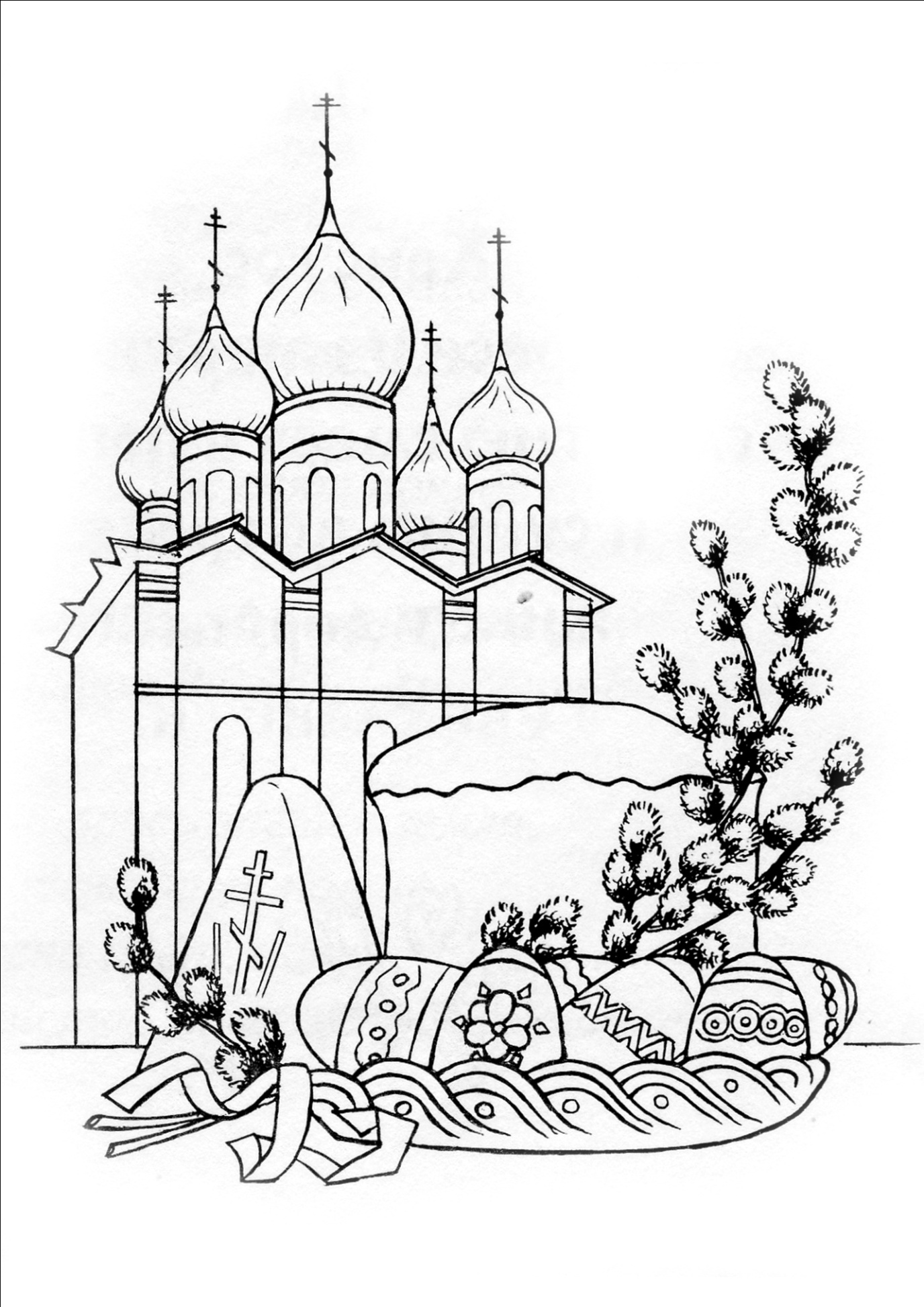 